Landskapsstöd till nytt vattenreningsverk och nya råvattentäkter.Vattenförsörjningen blir allt osäkrare på Åland. Långa torrperioder och dåligt skydd av vattentäkterna har medfört att problemet snart kan blir akut.FÖRSLAGMoment: 45000 Vattenförsörjning och vattenvård (s 76)Ändring av anslag: -Momentmotivering: Föreslås följande tillägg till motiveringen: ”Ett nytt vattenreningsverk vid ny råvattentäkt måste byggas. Investeringskostnaderna beräknad till 14 miljoner euro. Landskapsregeringen beviljar minst 40 % i stöd till Ålands Vatten för projektet. Landskapsregeringen framför också, till Ålands vatten, att man har beredskap att bevilja stöd för merkostnaderna för anslutning av andra vattendistributionsområden som idag inte hör till Ålands Vattens kunder.”Mariehamn den 12 november 2018Runar KarlssonJörgen Pettersson		Veronica ThörnroosHarry Jansson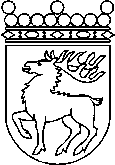 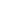 Ålands lagtingBUDGETMOTION nr  30/2018-2019BUDGETMOTION nr  30/2018-2019Lagtingsledamot DatumRunar Karlsson m.fl.2018-11-12Till Ålands lagtingTill Ålands lagtingTill Ålands lagtingTill Ålands lagtingTill Ålands lagting